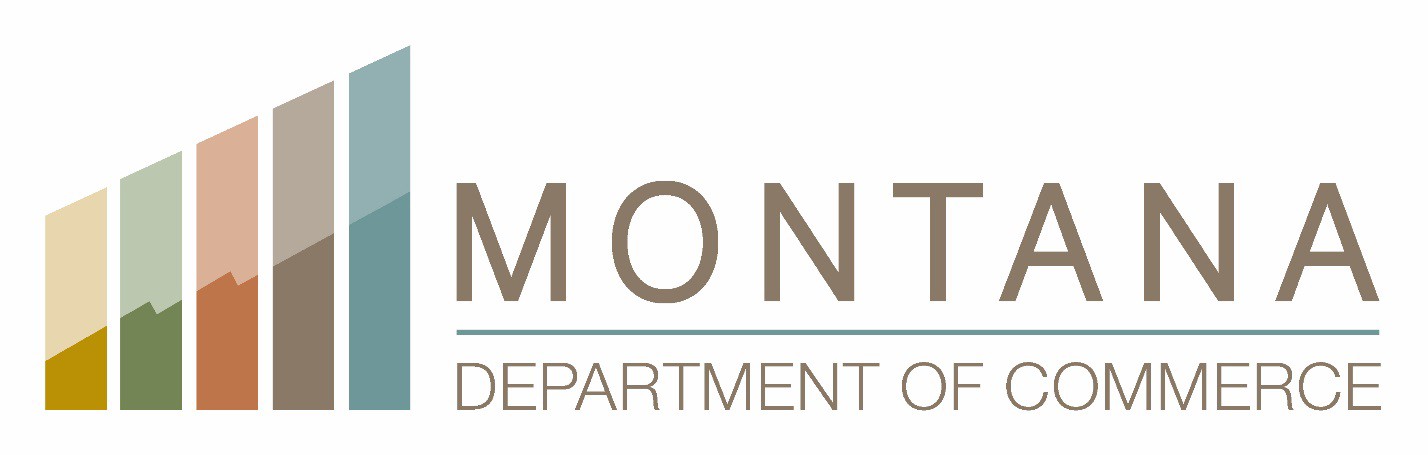 COMMUNITY DEVELOPMENT BLOCK GRANT PROGRAMCOMMUNITY PLANNING GRANTAPPLICATION GUIDELINES, GRANT ADMINISTRATION, AND APPLICATIONCurrent Grant Application deadlines available on our website: https://comdev.mt.gov/Programs/CDBG/PlanningActivities/ApplyingDOCCDD@MT.GOVhttp://comdev.mt.gov/programs/cdbgTABLE OF CONTENTSSection	    PageAPPLICATION GUIDELINES …………………………………………………...3Introduction ………………………………………………..…………………...3Eligible Applicant ………………………………………………………………3Eligible Planning Projects and Costs ………………………………………..3Ineligible Planning Projects and Costs …………………………………..6Award Amounts & Required Match…..……………………….……………..6Application Submission…………………………………...…………………...7Application Review Process …………………………………..………………8GRANT ADMINISTRATION  .………………………………………………….10Administrative Procedures and Requirements  ………………………….10Procurement of Professional Services   ..………………..…………..…….11CDBG PLANNING GRANT UNIFORM APPLICATION …………………15EXHIBITS  …………………………………………………………………………21APPLICATION GUIDELINESINTRODUCTIONThe Montana Department of Commerce (Commerce) Community Development Division (CDD) will set aside up to $500,000 of Community Development Block Grant (CDBG) funds, supported by funding from the U.S. Department of Housing and Urban Development (HUD), for Community Planning (Planning) grants that support long-term, sustainability planning for housing, public infrastructure, community facilities, and economic development. ELIGIBLE APPLICANTSCDBG Planning grants are available to eligible counties, cities, and towns. Local governments may apply on behalf of special purpose districts (such as water or sewer districts), unincorporated areas, public school districts, non-profit or for profit organizations (such as a Human Resource Development Council, an Economic Development Agency, an Area Agency on Aging, a local domestic violence shelter, a Boys and Girls Club, local food bank, hospital, nursing home, etc.). Counties may also apply for Planning grants on behalf of tribal utility authorities or in those cases where tribal members would be assisted like any other county residents.Local governments may apply for one (1) CDBG Planning grant per funding cycle.  Local governments with an open CDBG Planning grant from a previous funding cycle are ineligible to apply for an additional Planning grant until their current planning project is completed and closed out. As consolidated local governments, Butte-Silver Bow and Anaconda-Deer Lodge may apply for two Planning grants per funding cycle and may have up to two (2) Planning grants open at any given time.If you have additional questions involving eligibility, please contact CDD staff at Commerce directly.ELIGIBLE PLANNING PROJECTS AND COSTSCDBG Planning grant funds awarded through the current grant cycle may be used for the creation or update of plans, studies, training or research in any of the areas listed below. Special emphasis will be placed on those proposals that address major community development needs, concerns, and issues and demonstrate an ability to achieve significant community impacts. Commerce strongly recommends planning documents include, as applicable, consideration of visit-ability and accessibility features. Please contact CDD staff directly if you have any questions about whether the proposed planning project is an eligible activity under HUD regulations.CDBG Planning grant funds can be used to pay for the following activities:Growth PoliciesThe Growth Policy should include a detailed description of the  community development needs of particular groups of persons who generally fall within the low and moderate-income category, such as the elderly, single heads of households, people that are homeless or at-risk of homelessness, or abused or neglected children. Including ADA Self-Assessment Plans, (and related studies, policy development and regulation to promote accessibility);Comprehensive Economic Development Strategy Plans;Downtown/Neighborhood Revitalization or Master Plans, to include comprehensive market studies; urban renewal plans; identification of affordable housing, infrastructure, job retention and creation, and façade renovation needs; research and analyses of fair housing availability; the development of supporting policy; and related environmental studies;Historic and Architectural Preservation Plans, Studies, and Analyses;Housing plans, to include housing needs assessments, housing condition surveys, housing affordability and market feasibility studies, or the development of local or regional housing assistance programs;Planning activities associated with the preparation and adoption of an Urban Renewal District (URD) or Targeted Economic Development District (TEDD);Adaptive Re-Use or Redevelopment Plans; Preliminary Architectural Reports (PAR) for housing, public facilities, school facilities and economic development projects;Site-specific Development Plans;Development of Business Plans, Feasibility Studies, and Market Analyses; School Facility Condition Assessments, School Facility Energy Audits and Comprehensive School Facility Master Plans;Infrastructure related planning activities including:Preliminary Engineering Reports (PERs) for drinking water, wastewater, stormwater or solid waste facilities (or other public facilities), and economic development projects, andComprehensive Capital Improvements Plans (CIP); andPreparation of grant applications for CDBG Housing, Public Facilities or Economic Development projects, in conjunction with a planning project listed above. A planning project other than those listed above, recognized and agreed to by Commerce (please contact CDD staff prior to submitting an application for additional guidance).CDBG planning funds can be used for general community planning (e.g. a Growth Policy,CIPor a potential community-wide development activity ( such as a comprehensive, town-wide parks improvements plan or city-wide transportation plan ). They can also be used for site-specific planning activities (e.g. a preliminary engineering or architectural report) if those activities address a national objective as specified in Title I of the Housing and Community Development Act of 1974 and identified by HUD. These national objectives include benefiting low- to moderate-income persons or preventing or eliminating the presence of slums and blight. To determine whether your proposed planning activity is considered eligible as general community planning or whether it will need to meet one of the national objectives, consider the following:   If the CDBG planning funds are being used for general community planning, these plans do not need to meet a specific national objective. Types of general community plans include, but are not limited to:comprehensive plans such as the preparation of a Growth Policy; feasibility studies or market studies; community development plans;capital improvement plans; local analyses of impediments to fair housing choice; historic preservation and environmental studies;and functional plans (such as housing, land use, energy conservation, or economic development). Any general community planning activity funded by CDBG funds should consider, to the greatest extent possible, how the activity will benefit low- and moderate-income persons and, where applicable, how the planning activity can prevent or eliminate the presence of slums and blight.If the CDBG planning funds are being used for a site specific project, the applicant must demonstrate that the proposed planning activities will either benefit low- to moderate-income ( LMI ) persons in the service area where a majority of residents ( 51 % or greater ) are LMI or will result in the prevention or elimination of the presence of slums and blight. Types of planning activities that may have to meet one of these national objectives include, but are not limited to:Historic and Architectural Preservation Plans, Studies, and Analyses;Adaptive Re-Use or Redevelopment Plans;Preliminary Architectural Reports (PAR) for housing, public facilities, school facilities and economic development projects;Preliminary Engineering Reports (PERs) for drinking water, wastewater, stormwater or solid waste facilities (or other public facilities), and economic development projects;Development of Business Plans, Feasibility Studies, and Market Analyses;School Facility Condition Assessments, School Facility Energy Audits and Comprehensive School Facility Master Plans; andPreparation of grant applications for CDBG Housing, Public Facilities or Economic Development projects, in conjunction with a planning project listed above. To meet the national objective of benefitting low- and moderate-income persons, the applicant must provide documentation that at least 51% of the anticipated beneficiaries are comprised of low- to moderate-income (LMI) persons and households. Documentation can include Census and HUD LMI data of the area to be served by the planning activity, an income survey of the households residing within the area to be served, or documentation the planning activity will serve a qualifying limited clientele (see list on p. 11). How to document the project meets this objective is further discussed in these guidelines and the National Objective Worksheet, Exhibit 4.  To meet the national objective of preventing or eliminating the presence of slums or blight, the applicant must provide documentation demonstrating the existence of slums or blight or  conditions that will lead to slums or blight within the planning service area. How to document the project meets this objective is further discussed in these guidelines and the National Objective Worksheet, Exhibit 4.  If you have any questions about whether your proposed planning activity should be considered a general community planning activity or if it will need to meet one of the national objectives, please contact the CDD staff. INELIGIBLE PLANNING PROJECTS AND COSTSCDBG Planning grant funds cannot be used to pay for the following activities:Operation and maintenance costs or expenses;Purchase of furnishings, fixtures, equipment or real property;Non-planning documents such as final design or construction drawings;Construction or any other non-professional services;Grant administration and management expenses, with the exception of postage costs, in-state mileage costs and copy and printing costs associated with the administration of eligible planning grant activities;Researching other grant opportunities; Financial expenses, including but not limited to interest expense, bond issuance costs, or any other debt- related costs or expenses; orAny otherwise eligible planning project costs incurred prior to the date of announcement of grant award by the Montana Department of Commerce.   AWARD AMOUNTS & REQUIRED MATCHCDBG Planning grants are available in amounts up to $50,000.  With the exception of planning grant funds requested for special economic development activities applicants must provide financial match on a 1:3 basis; in other words, an applicant must provide a minimum of 25% of the amount of CDBG Planning grant funds requested. Planning grant funds requested for economic development activities on behalf of a private entity for site-specific projects will require the applicant provide match on a 1:1 basis. Matching funds must be firmly committed by the time CDBG grants funds are released.  The amount of CDBG funds requested, and matching funds to be committed, must be described in the proposed budget as part of the application materials (see Exhibit 2 for the required budget format and instructions). Firm loan commitments—such as funds borrowed from the Montana Board of Investments Intercap Program—or local cash reserves—are acceptable forms of match.  Grants or cash contributions from other local, state, or federal agencies and programs or private organizations are also acceptable forms of match for CDBG planning grant awards.  However, at least 1/3 of the required matching funds must be committed from local sources (i.e. not from state or federal grants). Grant applicants cannot substitute “in-kind” services provided by local governments, such as regular salaried staff time, for cash match. In-kind match is difficult to document; therefore, CDBG will only accept cash, grants or loans as a match.Reduction or Waiver of Match Commerce may reduce or entirely waive the match requirement, if specifically requested by the applicant, in limited and extreme hardship cases only. Applicants requesting a reduction of the match or a waiver may experience a longer review time. Applicants seeking to reduce or waive the match requirement must formally request a reduction of the match or a waiver at the time of application. An applicant requesting match reduction, or a match waiver must include documentation in the application materials which:Clearly demonstrates that higher financial participation is not possible; andProvides written evidence that the need for the planning project relates to an immediate need to protect public health or safety or would respond to a serious need principally impacting low- or moderate-income persons or households.APPLICATION SUBMISSIONCDBG Planning grant applications are due to Commerce no later than 11:59 p.m. on the date of the deadline for the grant cycle in which the applicant is applying posted on the MDOC website, https://comdev.mt.gov/Programs-and-Boards/Community-Development-Block-Grant-Program/Planning-Activities. Applications for the preparation of comprehensive Capital Improvements Plans (CIPs) or Preliminary Engineering Reports (PERs) for water, wastewater or stormwater systems that are not directly tied to economic development through job creation and job retention, will be accepted at the same time but may be considered secondary to other planning priorities for funding due to the availability of other state and federal program funds. Applications for the preparation of short-term economic development related planning projects, such as the development of Business Plans, Feasibility Studies, and Market Analyses, will be accepted at the same time but may be considered secondary to other planning priorities for funding due to the availability of other state and federal program funds.  To apply for a CDBG Planning grant, eligible applicants must complete the application found on Commerce’s website. Completed applications and all supplemental materials are required to be submitted through email/electronic file transfer by emailing to DOCCDDFTS@mt.gov or by first class mail or hand delivery to:Montana Department of Commerce Community Development Division Community Planning Program301 S. Park Avenue - P.O. Box 200523 Helena, MT 59620-0523 Each application submitted must be complete (including all required Contact information) and accompanied by all required supplemental materials. Applicants must complete the designation of an environmental certifying official and finding of exemption as provided in exhibit 3-A and 3-B. If an exempt determination cannot be made by the applicant, the applicant must contact CDD staff for further assistance. Commerce reserves the right to reject ineligible, incomplete, or otherwise improper applications. Applicants are encouraged to contact CDD staff with any questions they have concerning application submittal and requirements.  Alternative accessible formats of this document will be provided upon request. If you need this document in an alternative format, such as large print, braille, or audio recording, please contact the Montana Department of Commerce Community Development Division at (406) 841-2770, TDD (406) 841-2702, or the Relay Services number, 711.The Department of Commerce does not discriminate on the basis of disability in admission to, access to, or operations of its program, services, or activities. Individuals, who need aids or services for effective communication or need other disability-related accommodations in the programs and services offered, are invited to make their needs and preferences known. Please provide as much advance notice as possible for requests.  APPLICATION REVIEW PROCESSAwards will be based on overall merit of the application and its ability to meet established CDBG goals and objectives. CDD staff will review CDBG Planning grant applications and evaluate the extent to which each proposed planning project relates to the criteria below. The Department of Commerce Director makes final decisions on grant awards.
Awards may be delayed due to fluctuation of the Federal budget and State allocation.CDD staff will first review each application for completeness. During this review, staff may contact an applicant to discuss any concerns or questions, or to request additional information or documentation. Staff may require additional information from the applicant to clarify information presented in the application; however, the applicant may only submit additional information after the initial application if and when specifically requested by staff.Applicants for CDBG planning grant funds will be evaluated as to how the proposed long-term planning project meets each of the application criteria, consistent with the overall goal of helping communities address their greatest needs, concerns and issues, and especially address the needs of low- and moderate-income households, combined with the likelihood to achieve substantial community impact. CDD staff will consider the overall quality of the application, including measurable project goals, tasks, and activities, a well-developed work plan and budget, and easily identifiable deliverables, in making award decisions. Priority will be given to planning projects that enhance the unique and resilient characteristics of all communities by: 1) investing in healthy, safe, walkable downtowns and neighborhoods – rural, urban, and suburban; 2) encourages development and community revitalization that utilizes existing infrastructure and community services; and 3) aligns with the community’s long-range vision and goals.Commerce will notify successful applicants of a CDBG Planning grant award by sending a formal award letter. The completed application, including any written modifications resulting from the review of the application by CDD staff and approved by the Department, will be incorporated into the grant contract between Commerce and the successful applicant. The grant contract must be executed by an authorized agent of the local government.MEETING A CDBG NATIONAL OBJECTIVEAs described above, CDBG planning funds can be used for general community planning or for site-specific planning activities. General community planning activities are assumed to meet a U.S. Department of Housing and Urban Development (HUD) CDBG National Objective. If your proposed planning activity is site-specific, it may need to meet one of the CDBG program’s National Objectives of either benefiting low- and moderate-income persons or for preventing or eliminating the presence of slums and blight. Section E of the Application and the National Objective Identification Worksheet found in Exhibit 4 (below) describe the information and documentation  communities will need to provide specifically in the application depending on whether the proposed planning activity can be categorized as a general community planning activity or if it is a site-specific activity that must meet a CDBG national objective.GRANT ADMINISTRATIONADMINISTRATIVE PROCEDURES & REQUIREMENTSThe provisions below describe some of the more significant administrative procedures and requirements successful CDBG Planning grant applicants must comply with. All procedures and requirements that the award recipient must comply with will be set forth in the grantee’s contract with Commerce. Forms and templates are available on the CDD website at http://comdev.mt.gov/.Payment: CDBG Planning grant recipients must execute a contract with Commerce before any funds can be reimbursed.  Payment for approved expenses under the grant contract will be on a reimbursement basis only. Commerce will typically disburse 50% of the planning grant award upon request for payment accompanied by proper documentation and submittal of draft project deliverables, when applicable. To request payment from the Department, grantees must submit a Request for Funds form with supporting  documentation, including a Signature Certification Form and all applicable invoices detailing the project expenditures by activity, employee and showing hourly rate breakdowns (i.e. number of hours worked at a specified rate), along with a project progress report. Documentation of the procurement process followed will be required submitted as part of the initial request for payment. To receive final payment, the grantee must show proof of expenditure of all matching funds and include one  electronic copy of the final planning deliverables (e.g. growth policy, CIP, PAR, etc.). Commerce will determine whether supporting documents for a request for payment are sufficient and adequate to approve reimbursement. If the grantee fails to obligate expenses on or before the termination date of the grant contract, Commerce cannot reimburse the grantee planning grant award funds, unless the grantee can demonstrate, to the satisfaction of Commerce, a reasonable basis for the delay in requesting reimbursement. All documentation and requests for reimbursement must be received by the department within 60 days of termination of the grant contract.Reporting Requirements/Project Monitoring: Grantees will be required to submit progress and expenditure reports in accordance with the requirements of the grant contract. Commerce reserves the right to perform site inspection(s) in order to monitor the grantee’s compliance with the terms of grant contract, including but not limited to verification of planning services performed and monitoring of CDBG grant funds.Public’s Right to Know: Applications that are funded are subject to disclosure, in response to requests received under provisions of the Montana Constitution (Art. II, §9). Information that could reasonably be considered to be proprietary, privileged, or confidential in nature should be identified as such in the application.Authority/Approvals: The signature on the application is the Applicant’s (or their authorized agent’s) certification that the local government has approved submittal of the application and has firmly committed the matching funds required.Compliance with Laws: The Applicant must certify on the application that the proposed planning project complies with all state, federal, and local laws, ordinances, and regulations, including any necessary environmental review and procurement requirements.Compliance with Contract Conditions: Commerce may require grantees adhere to technical guiding documents and templates based on scope of project as applicable. Dissemination of Information/Technology Transfer: Grantees will be contractually required to allow Commerce access to any facility or site associated with the planning project, and the ability to obtain, publish, disseminate, or distribute any and all information obtained from the planning project (except any data or information identified as confidential or proprietary), without restriction and without payment or compensation by Commerce.Grant Duration/Performance Period: The grant term will begin upon execution of the grant contract and will end one (1) year after the date of the Award Letter, or upon final reimbursement for costs and close-out of the planning activity by Commerce. Commerce will consider special circumstances, on a case-by-case basis, that necessitates a longer contract period. No requests for payment may be submitted for any costs or expenses obligated by the district for reimbursement after termination of the grant contract. All planning projects for which a CDBG Planning Grant has been awarded must be completed within the time frame specified in the contract. Commerce, in its sole discretion, may grant an extension to this deadline if the planning project is near completion but will not be fully completed by the deadline, and the grant recipient can demonstrate a good faith effort to complete the project on time and within the original budget. Return of Funds: At Commerce’s sole discretion, the grantee will be required to and agrees it shall return to Commerce any and all funds that are determined by Commerce to have been spent in violation of the terms and conditions of the grant contract.Cost Savings: In the event that expenses for a CDBG Planning grant projects are less than the projected costs and grant award, Commerce may, in its sole discretion, authorize additional related planning efforts for the same facility to enhance the overall project or reduce the grant award accordingly.Uniform Relocation Act:  CDBG planning grants funding the preparation of preliminary engineering (PER) or architectural (PAR) reports that consider, recommend or require the acquisition of real property are subject to the Uniform Relocation Act (URA).  Grantees are encouraged to contact CDD staff anytime acquisition is being considered as part of a planning grant application or award, to ensure all necessary and appropriate URA procedures are followed.PROCUREMENT OF PROFESSIONAL SERVICESTo be eligible for reimbursement, professional architectural or engineering services must be procured in compliance with federal and state laws, including but not limited to, 2 CFR Part 200 and applicable sections of MCA 18-8-201 through 212.  The local government will be required to submit evidence showing the procurement process was followed and provide documentation of the review and selection process, prior to requesting reimbursement.  In order to ensure that expenditures will be eligible for reimbursement, please contact a CDD staff member directly for guidance BEFORE procuring professional services or incurring any costs for which the local government may later request reimbursement.For procurement of planners, grant writers and consultants, CDBG recommends using the formal RFP process to increase the community’s ability to hire the best qualified consultant.  A planning RFP should be concise, contain all the important information needed for firms to respond in a factual manner, and indicate the services the consultant would be expected to provide. It also should include information regarding the time frame, factors that will be used to evaluate the responses, and a contact person. At a minimum, local governments are required to conduct limited solicitation (HUD’s Procurement by “Small Purchase Procedures”), which can be found in the CDBG/NSP Grant Administration Manual, Procurement Chapter. Grantees will be asked to provide documentation that a minimum number of adequate, qualified firms were contacted in writing or via phone and provided formal quotes for consideration. Commerce recommends reaching out to 3-5 firms. The local government will be required to submit evidence that the limited solicitation process was followed and documentation of the review and selection process.  Any representative hired by a local government to conduct the RFP solicitation or procurement process cannot be subsequently hired by the local government to perform the planning services.Documentation that the following CDBG requirements have been met will apply to all CDBG planning grant recipients when procuring for professional services:Disadvantaged Business Enterprise RequirementsOutreach to qualified Disadvantaged Business Enterprise and Women-owned Business Enterprise and Minority-owned Business Enterprise (all referred to as DBE) firms should be completed each time a procurement action is undertaken. For most projects, this would mean notifying DBE firms at the time of issuing a Request for Proposals (RFP) or Request for Qualifications (RFQ) to hire an engineer, architect or planner.  A sample Letter of Work Notification to DBE firms may be found on the CDD website.A list of Montana Disadvantaged Business Enterprises created by the Montana Department of Transportation (MDT) Disadvantaged Business Enterprise Program may be found by calling MDT at (406) 444-6337 or downloaded from their website.The primary objective of this requirement is that grantees and any sub-grantees take all necessary affirmative steps to ensure that DBEs are used when possible in the procurement of goods and services for CDBG funded activities. In order to accomplish this DBE-related objective, CDBG planning grantees must take the following affirmative steps:Ensure that small and minority-owned businesses and women-owned business enterprises are solicited whenever they are potential sources of goods or services;Divide total requirements -- when economically feasible and consistent with state law -- into smaller tasks or quantities to permit maximum participation by small and minority businesses and women's business enterprises.Grantees and sub-grantees are also encouraged to use firms located in labor surplus areas when possible.   The U.S. Department of Labor has designated Big Horn County, Glacier County, Lincoln County, and Mineral County as labor surplus areas in Montana.  Section 3 RequirementsSection 3 of the Housing and Urban Development Act of 1968 (12 U.S.C. 1701u and 24 CFR Part 135 represents HUD’s policy for providing preference for new employment, training and contracting opportunities created from the usage of covered HUD funds to residents in the community who earn at or below 80% of area median income and the businesses that substantially employ these persons. Section 3 does not apply on a “per project” basis, whenever any portion of HUD funding is invested into projects involving housing construction, demolition, rehabilitation or other public construction, the requirements of Section 3 apply. In other words, Section 3 applies to the entire covered project or activity regardless of whether the activity was fully or partially funded with covered assistance for all projects that will result in new employment, contracting, training opportunities. While Section 3 is not specifically required for CDBG Planning grant projects, if a planning grant project will result in a “covered” project, Section 3 must be followed during the planning grant project, CDD staff will work with all grantees to determine if Section 3 applies and request of the grantee to indicate if the planning grant may result in an application to complete a project with other covered HUD funded programs (such as CDBG or HOME).   To follow the Section 3 requirements, a Section 3 Notice must be published at least once at the beginning of the project but can be published each time a major procurement action is undertaken on CDBG Public and Community Facilities, Housing, and Economic Development grant projects. For most projects, this would mean publishing the first Section 3 notice at the time of issuing a Request for Proposals (RFP) or Request for Qualifications (RFQ) to hire an engineer or architect as part of the RFP or RFQ. This notice is to ensure that interested parties and residents have a reasonable opportunity to hear about the potential Section 3 employment opportunities as a result of the CDBG project. The language containing the Section 3 requirements must be included in advertisements and any contracts awarded to contractors that benefit from CDBG funds.   A sample Section 3 Public Notice: Economic Opportunities for Low- and Moderate-Income Persons is provided in the CDBG/NSP Grant Administration Manual, Procurement Chapter, found on the CDD website. This notice or its equivalent must be published in order to inform the community of employment and business opportunities and to demonstrate compliance with Section 3 requirements. CDD staff can also provide sample RFP/RFQ language that includes the required language upon request. Section 3 requires that to the greatest extent feasible, in CDBG or HOME-assisted projects, opportunities for training and employment must be given to:Residents at or below 80% of area median income in areas; Residents of Public and Indian Housing; Businesses that are 51% or more owned by Section 3 residents; orBusinesses where at least 30% of employees are Section 3 residents. Contracts for work in connection with such projects should be awarded to business concerns located in, or owned in substantial part by "project area" residents.  (See the CDBG/NSP Grant Administration Manual, for additional information about required Section 3 reporting by CDBG grantees at the time of project closeout.)Section 3 activities must be reported to CDD staff prior to CDBG Planning grants funds being disbursed.Professional Services Agreements and Supplemental ConditionsOnce the procurement process is complete and a consultant is hired, grantees may use the sample  professional services contract found in the CDBG/NSP Grant Administration Manual, Procurement Chapter, exhibit 3-F (see website) which includes the standard language used in such contracts and the clauses required for CDBG-funded grant contracts.  It is the grantee’s responsibility to include provisions related to all applicable CDBG requirements in any contract or agreement through which CDBG funds are passed on to a contractor or subcontractor.The CDBG Supplemental Conditions to Contracts found in CDBG/NSP Grant Administration Manual, Procurement Chapter, exhibit 3-G (see website) must be included in contracts for professional services, even if a contractor prefers to use their existing contract format.  In both sample formats, the required clauses have been noted with an asterisk.CDBG PLANNING GRANT APPLICATION MONTANA COMMUNITY DEVELOPMENT BLOCK GRANT PROGRAM MONTANA DEPARTMENT OF COMMERCE – COMMUNITY DEVELOPMENT DIVISIONto be submitted as attachments at the end of the  application (as applicable):PROJECT IMPLEMENTATION SCHEDULE 	Provide a project implementation schedule using Exhibit 1 attached. Include a brief narrative to explain your proposed project schedule.PROPOSED PROJECT BUDGET AND BUDGET JUSTIFICATION NARRATIVE Use Exhibit 2 attached to list your project budget and to provide a detailed narrative that explains and justifies each line item of your proposed budget.WAIVER OF MATCH REQUESTED?If waiver of match is requested, provide supporting documentation and narrative justification as part of the budget narrative (See Guidelines, page 6).LETTER(S) OF COMMITMENT For funds or resources to be provided by a non- profit agency, water and sewer district, or similar organization. (See Guidelines, page 5).DETERMINATION OF ENVIRONMENTAL EXEMPTION Provide a resolution or letter, signed by the chief elected official, documenting determination of environmental exemption. Use Exhibit 3-A and 3-B.NATIONAL OBJECTIVE IDENTIFICATION WORKSHEETUsing Exhibit 4 attached, determine which national objective your proposed planning activity meets or whether your proposed planning activity is a general community planning activity that does not need to meet a national objective. Use Exhibit 4 to submit required documentation as specified in the Guidelines pages 9-10.LETTERS EXPRESSING COMMUNITY SUPPORT FOR THE PROPOSED PLANNING PROJECT (if available)Planning activities proposed to be funded by the CDBG program must meet the national objectives of serving primarily low- to moderate-income person or preventing or eliminating the presence of slums and blight (see Guidelines, pages 9-10) and should align with the objectives outlined within Montana’s Annual Action Plan which include: supporting existing Montana communities; investing in vital public infrastructure; enhancing Montana’s economic competitiveness; promoting equitable, affordable housing in Montana; and reducing homelessness in Montana. General Community Planning activities (e.g. Growth Policies, CIPs, Community Needs Assessments, etc.) are assumed to meet a CDBG national objective. Community Planning Staff will review all applications to determine that the proposed project meets these objectives.  Meeting a CDBG National ObjectiveIdentify the type of planning activity you are proposing for CDBG funding. Check the appropriate box and follow the instructions for providing the required information and documentation. If you have any questions about what type of planning activity you are proposing, please contact the CDD staff.General Community Planning activityIf you checked this box, please provide a map of the service area for the proposed planning activity and describe in the Project Description (below) how the activity will, to the greatest extent possible, benefit low- and moderate-income persons and, if applicable, aid in the prevention or elimination of slums and blight. Site-specific and will meet the national objective of benefitting low- and moderate-income persons (LMI)If you checked this box, use the National Objective Worksheet (Exhibit 4) to provide the required information and documentation.Site-specific and will prevent or eliminate slums and blightIf you checked this box, use the National Objective Worksheet (Exhibit 4) to provide the required information and documentation.Past Planning ActivitesIndicate what long-range planning projects the applicant has completed in the last 10 years, check all that apply and indicate year of most recent update:Growth Policy, year__________Capital Improvements Plan, year _______Downtown Master Plan, year ________Comprehensive Economic Development Strategy, year _________Community Needs Assessment, year __________Housing Needs Assessment, year ___________Transportation Plan, year _________Trails/Parks Master Plan, year __________Other (describe) _____________________________________________________Project Description, Impact, Outcome, Next Steps, and CapacityUsing separate sheets, address each of the questions below. Links to supplemental documents or community specific data and related information are encouraged to help support or illustrate the planning activity that funding is being requested for.Problem and Intended Outcome: In 100 words or less, describe the problem that the proposed planning activity will address and the intended outcome of the planning activity (e.g. preparation of a Growth Policy, PAR, PER, CIP, or other planning document);Impact: In 500 words or less, describe the impact of the proposed planning project in the community including (all that apply): on economic development and preparing for or responding to changes in the economy (if possible, indicate potential numbers of jobs retained or created); on addressing the needs of the community’s most vulnerable;on preventing or eliminating the presence of slums and blight;on preparing for or responding to change in population (provide population numbers from U.S. Census Bureau to indicate change); on community revitalization including making use of existing infrastructure;on making the community more walkable; and/oron the community’s ability to attract future investment and/or leverage additional grant funding to address changes/challenges the community faces. Next Steps: In 250 words or less, describe the next steps the community will take following the conclusion of the planning activity (e.g. additional grant funds sought and sources, implementation, project construction, etc.).Community Support: In 100 words or less, indicate the community’s support for the planning project. Attach any copies of letters expressing community support for the proposed planning project at the end of the application.Need for Financial Assistance: In 100 words or less, describe the need for financial assistance to complete the planning project.Capacity: In 100 words or less, describe the fiscal capacity of the applicant to meet the grant conditions required by the Department including, but not limited to, managing the planning project and utilizing generally accepted accounting principles.EXHIBIT 1CDBG COMMUNITY PLANNING GRANTSPROJECT IMPLEMENTATION SCHEDULE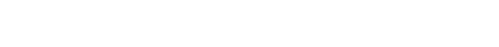 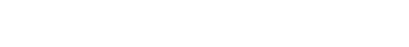 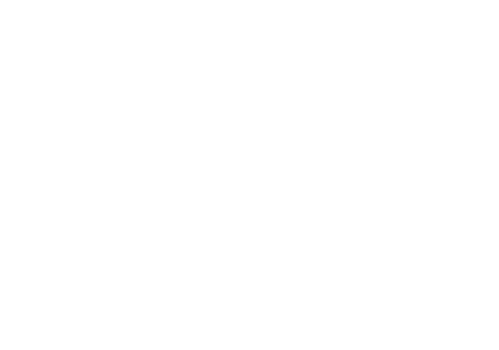 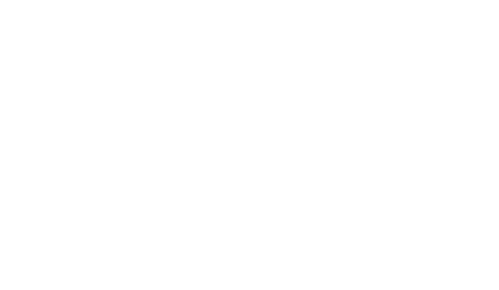 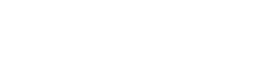 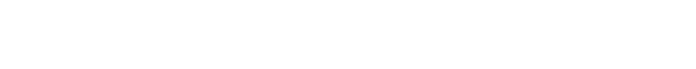 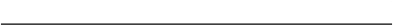 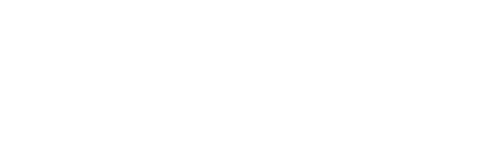 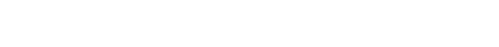 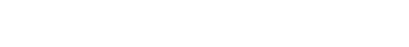 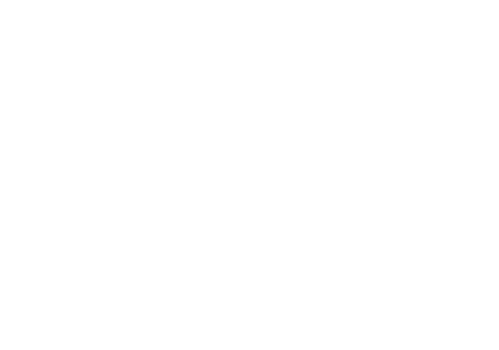 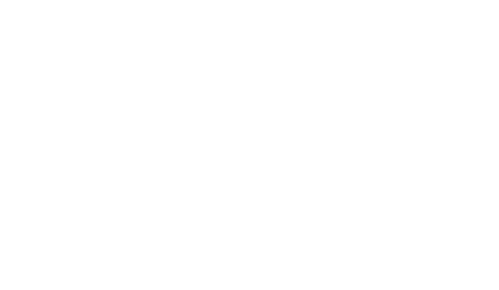 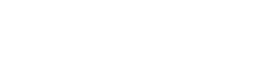 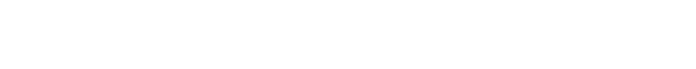 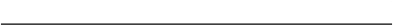 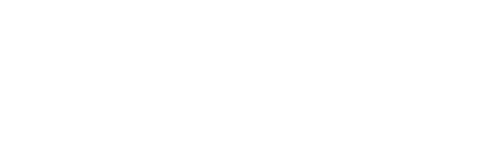 TASK	MONTH PROJECT START UP Preparation of MT Dept. of Commerce Contract PROCUREMENT OF PROFESSIONAL ASSISTANCE Including professional engineers, architects, and planning consultants, etc. Submit Request for Proposals (RFP) to DOC for review(Architectural and engineering services must be procured in compliance with Section 18-8-201, MCA) Publish RFP or RFQ/Conduct limited solicitation   Select professional Execute agreement with professional PROJECT IMPLEMENTATION Prepare draft plan/reportSubmit interim Request for Funds, and 50% draft of final product (digital copy) Public review and comment Finalize plan/report PROJECT CLOSEOUTSubmit final product, both in digital and printed formatsSubmit final Request for Funds and Project Completion ReportEXHIBIT 2CDBG COMMUNITY PLANNING GRANTSPRELIMINARY PROJECT BUDGET & BUDGET NARRATIVEThe budget justification narrative must thoroughly explain the rationale or basis for all proposed budget costs for each line item. Quotes from qualified professionals may be requested by MDOC to justify the proposed budget; applicants are encouraged to provide estimates from qualified contractors as part of the application package, in support of the amount of funds requested.The thoroughness of the budget justification will be a consideration in the review of the application. The budget for the planning project must be accompanied by a detailed narrative that explains:The justification for each budget line item for the CDBG funds requested;Local matching funds; andOther sources and amounts of local, state, federal, or private funds to be involved.Reminder: Planning grants may not be used for reimbursement of activities undertaken or completed prior to the date of announcement of grant award by the Department of Commerce.Budget Justification Narrative Response (response below or attached):EXHIBIT 3-ACDBG COMMUNITY PLANNING GRANTSDESIGNATION OF ENVIRONMENTAL CERTIFYING OFFICIAL(Sample - To Be Completed on Local Government Letterhead)(Date)(Name of Community Planning Program Liaison)Montana Department of CommerceCommunity Development Division301 S. ParkP.O. Box 200523Helena, MT  59620Dear (Name of Community Planning Program Liaison):This is to notify you that              (Name)             ,        (Title)       , is designated as the Environmental Certifying Official responsible for all activities associated with the environmental review process to be completed in conjunction with the  20XX__ CDBG grant awarded to      (Name of Grantee)     , Montana.Sincerely,______________________________________Signature*______________________________________Typed Name and Title*The chief elected official should sign this letter (mayor or chairperson of county commission).EXHIBIT 3-BCDBG COMMUNITY PLANNING GRANTSFINDING OF EXEMPT ACTIVITIES(Sample - Complete on Local Government Letterhead) (Date)(Name of Community Planning Program Liaison)Montana Department of CommerceCommunity Development Division301 S. ParkP.O. Box 200523Helena, MT  59620-0523Dear (Name of Community Planning Program Liaison): It is the finding of the (Name of Grantee:  City, Town or County of               ), Montana, that the following activities approved for funding under the Montana CDBG program are defined as exempt activities under 24 Part 58.34, and meet the conditions specified therein for such exemption, of the Environmental Review Process for Title I Community Development Block Grant Programs, and that these activities are in compliance with the environmental requirements of related federal authorities.  The activities and the statutory authority for exemption are listed below:List applicable activities, descriptions, and authority.  For example:	1. Planning activities to include preparation of a preliminary engineering report.Authority -- Section 58.34(a)(1): Environmental and other studies, resource identification and the development of plans and strategies. Sincerely,______________________________Signature of Environmental Certifying Official or Chief Elected OfficialEXHIBIT 4NATIONAL OBJECTIVE IDENTIFICATION WORKSHEETThe National Objectives Identification Worksheet is included to ensure that the project meets an objective of the federal CDBG program. On this page, all applicants must indicate which national objective the proposed planning activity meets. If the proposed planning activity is “General Community Planning”, you do not need to complete this Worksheet. See Guidelines pages 4-5 and 9-10 for an explanation of the national objectives and what is required to meet each. Documentation supporting this section may be added to your application as Appendix A. Please cite page number for reference within this section (ex. A-00).Identify which of the CDBG National Objectives your proposed planning activity will meet (only one): Benefit to Low- and Moderate-Income Persons (LMI)—if you checked this box, proceed to II (do not complete section III). Prevention or Elimination of Slums or Blight—if you checked this box, proceed to III (do not complete section II).II.  Indicate how you plan to determine the percentage of benefit of LMI persons to meet the national objective of serving LMI persons (check one):   Direct Benefit to LMI Households (“Direct Benefit”)—if you checked this box, proceed to II-A Area-wide Benefit to LMI Persons (“Area Basis”)—if you checked this box, proceed to II-B Limited Clientele Benefit (“Limited Clientele”)—If you checked this box, proceed to II-CII-A Direct Benefit—complete the following items. For detailed guidance about how to document benefitting LMI persons through Direct Benefit see the  “Documenting Benefit to Low and Moderate Income Persons” handbook here.Does the project provide direct assistance to an income-eligible household (e.g. through planning for rehabilitation of housing occupied by LMI households or planning for a public facility project that will pay utility hookup charges or assessments for only LMI households)? If so, provide documentation indicating the gross annual income of the household applicants that will be served.II-B Area Basis—complete the following items. For detailed guidance about how to document benefitting LMI persons on an Area Basis see the  “Documenting Benefit to Low and Moderate Income Persons” handbook here. Census data must be provided even if a Certified Income Survey is used. Census information can be found through the HUD LMI mapping application here. . Supporting materials should be included in Appendix A.Percentage served by the project from HUD Low/Mod Summary Data (Census):      %List the census tract number(s) that are included in the project area:      List the census tract block group(s) that are included in each of the census tracts listed in the previous question:      If a Certified Income Survey was used, please complete the following items. For detailed guidance about how to conduct an Income Survey see the  “Documenting Benefit to Low and Moderate Income Persons” handbook .Include a letter from the authorized representative justifying why an Income Survey should be used over Census data Appendix A.Low/Mod percentage from that survey:      %Date the Income Survey was started:      		Date the Income Survey was completed:      Describe the methodology that was used to conduct the Income Survey. Specifically, how was the data collected, who did the collection, and how was the calculation completed? II-C Limited Clientele—complete the following items. For detailed guidance about how to document benefitting LMI persons through Limited Clientele see the  “Documenting Benefit to Low and Moderate Income Persons” handbook here.To satisfy the LMI objective through Limited Clientele, the proposed planning activity meets one of the following tests (check one): Benefit a clientele group established by HUD to be principally LMI persons (check those that apply):Abused childrenBattered spousesElderly personsAdults meeting the Bureau of the Census’ Current Population Report’s definition of “severely disabled”Homeless personsIlliterate adultsPersons living with AIDSMigrant farm workers Benefit a clientele that it may be reasonably concluded to be primarily (greater than 51%) LMI persons (for example, a Head Start Center because Head Start’s federal requirements mandate that at least 90% of the children served come from lower income families). If you check this box, provide any supporting documentation in Appendix A. Will result in the removal of material or architectural barriers that restrict the mobility and accessibility of elderly or disabled persons to publicly owned and privately owned nonresidential buildings, improvements, and the common areas of residential structures containing more than one dwelling unit. If you check this box, provide any supporting documentation in Appendix A.The following kinds of activities are unlikely to qualify under the “limited clientele category” (confer with CDD staff on a project-by-project basis):Activities where the benefits are available to all residents of an area;Activities involving the acquisition, construction, or rehabilitation of property for housing; andActivities where the benefit to LMI persons is the creation or retention of jobs.III. To meet the Prevention or Elimination of Slums and Blight national objective complete the following items. Supporting materials should be included in Appendix A.To meet the objective, the following are required: Applicant has a Slum/Blight resolution or designation for project area from the appropriate local government; and Photographic documentation with captions and dates of the slum or blighted conditions that prompted the local government resolution; AND one of the two conditions below: Public improvements or facilities throughout the area are in a general state of deterioration; or At least 25% of the properties throughout the area exhibit one or more of the following:Physical deterioration of buildings/improvements;Abandonment of properties;Chronic high occupancy turnover rates or chronic high vacancy rates in commercial or industrial buildings;Significant declines in property values or abnormally low property values relative to other areas in the community; orKnown or suspected environmental contamination.AND:  Applicant has documentation establishing the boundaries of the area and that the conditions that qualified the area as a slum or blight at the time of its designation by the appropriate local government and that designation (or re-designation) occurred within the past 10 years; and Planning activities assisted with CDBG funds will be limited to those that address one or more of the conditions that contributed to the decline of the area.IV. In 250 words or less, explain why the National Objective was selected and how this project meets the criteria of that Objective. Refer to these Guidelines pages 4-5 and 9-10 for further guidance on the criteria and information that must be included. Specifically, make sure to address the questions listed here (in Exhibit 4) for the chosen national objective. Section A – Applicant CertificationSection A – Applicant CertificationSection A – Applicant CertificationSection A – Applicant CertificationSection A – Applicant CertificationSection A – Applicant CertificationSection A – Applicant CertificationSection A – Applicant CertificationSection A – Applicant CertificationThe Applicant hereby certifies that: It will comply with all applicable parts of Title 1 of the Federal Housing and Community Development Act of 1974, as amended, which have not been cited herein, as well as with other applicable federal laws and regulations.It will comply with all requirements established by the Montana Department of Commerce and applicable State laws, regulations, and administrative procedures.It accepts the terms, conditions, selection criteria, and procedures established by the Montana Community Development Block Grant (CDBG) Program and expressly waives any statutory or common law right it may have to challenge the legitimacy and propriety of these terms, conditions, criteria, and procedures in the event that it is not selected for an award of CDBG funds.To the best of my knowledge and belief, the information provided in this application and in the attached documents is true and correct.The Applicant hereby certifies that: It will comply with all applicable parts of Title 1 of the Federal Housing and Community Development Act of 1974, as amended, which have not been cited herein, as well as with other applicable federal laws and regulations.It will comply with all requirements established by the Montana Department of Commerce and applicable State laws, regulations, and administrative procedures.It accepts the terms, conditions, selection criteria, and procedures established by the Montana Community Development Block Grant (CDBG) Program and expressly waives any statutory or common law right it may have to challenge the legitimacy and propriety of these terms, conditions, criteria, and procedures in the event that it is not selected for an award of CDBG funds.To the best of my knowledge and belief, the information provided in this application and in the attached documents is true and correct.The Applicant hereby certifies that: It will comply with all applicable parts of Title 1 of the Federal Housing and Community Development Act of 1974, as amended, which have not been cited herein, as well as with other applicable federal laws and regulations.It will comply with all requirements established by the Montana Department of Commerce and applicable State laws, regulations, and administrative procedures.It accepts the terms, conditions, selection criteria, and procedures established by the Montana Community Development Block Grant (CDBG) Program and expressly waives any statutory or common law right it may have to challenge the legitimacy and propriety of these terms, conditions, criteria, and procedures in the event that it is not selected for an award of CDBG funds.To the best of my knowledge and belief, the information provided in this application and in the attached documents is true and correct.The Applicant hereby certifies that: It will comply with all applicable parts of Title 1 of the Federal Housing and Community Development Act of 1974, as amended, which have not been cited herein, as well as with other applicable federal laws and regulations.It will comply with all requirements established by the Montana Department of Commerce and applicable State laws, regulations, and administrative procedures.It accepts the terms, conditions, selection criteria, and procedures established by the Montana Community Development Block Grant (CDBG) Program and expressly waives any statutory or common law right it may have to challenge the legitimacy and propriety of these terms, conditions, criteria, and procedures in the event that it is not selected for an award of CDBG funds.To the best of my knowledge and belief, the information provided in this application and in the attached documents is true and correct.The Applicant hereby certifies that: It will comply with all applicable parts of Title 1 of the Federal Housing and Community Development Act of 1974, as amended, which have not been cited herein, as well as with other applicable federal laws and regulations.It will comply with all requirements established by the Montana Department of Commerce and applicable State laws, regulations, and administrative procedures.It accepts the terms, conditions, selection criteria, and procedures established by the Montana Community Development Block Grant (CDBG) Program and expressly waives any statutory or common law right it may have to challenge the legitimacy and propriety of these terms, conditions, criteria, and procedures in the event that it is not selected for an award of CDBG funds.To the best of my knowledge and belief, the information provided in this application and in the attached documents is true and correct.The Applicant hereby certifies that: It will comply with all applicable parts of Title 1 of the Federal Housing and Community Development Act of 1974, as amended, which have not been cited herein, as well as with other applicable federal laws and regulations.It will comply with all requirements established by the Montana Department of Commerce and applicable State laws, regulations, and administrative procedures.It accepts the terms, conditions, selection criteria, and procedures established by the Montana Community Development Block Grant (CDBG) Program and expressly waives any statutory or common law right it may have to challenge the legitimacy and propriety of these terms, conditions, criteria, and procedures in the event that it is not selected for an award of CDBG funds.To the best of my knowledge and belief, the information provided in this application and in the attached documents is true and correct.The Applicant hereby certifies that: It will comply with all applicable parts of Title 1 of the Federal Housing and Community Development Act of 1974, as amended, which have not been cited herein, as well as with other applicable federal laws and regulations.It will comply with all requirements established by the Montana Department of Commerce and applicable State laws, regulations, and administrative procedures.It accepts the terms, conditions, selection criteria, and procedures established by the Montana Community Development Block Grant (CDBG) Program and expressly waives any statutory or common law right it may have to challenge the legitimacy and propriety of these terms, conditions, criteria, and procedures in the event that it is not selected for an award of CDBG funds.To the best of my knowledge and belief, the information provided in this application and in the attached documents is true and correct.The Applicant hereby certifies that: It will comply with all applicable parts of Title 1 of the Federal Housing and Community Development Act of 1974, as amended, which have not been cited herein, as well as with other applicable federal laws and regulations.It will comply with all requirements established by the Montana Department of Commerce and applicable State laws, regulations, and administrative procedures.It accepts the terms, conditions, selection criteria, and procedures established by the Montana Community Development Block Grant (CDBG) Program and expressly waives any statutory or common law right it may have to challenge the legitimacy and propriety of these terms, conditions, criteria, and procedures in the event that it is not selected for an award of CDBG funds.To the best of my knowledge and belief, the information provided in this application and in the attached documents is true and correct.The Applicant hereby certifies that: It will comply with all applicable parts of Title 1 of the Federal Housing and Community Development Act of 1974, as amended, which have not been cited herein, as well as with other applicable federal laws and regulations.It will comply with all requirements established by the Montana Department of Commerce and applicable State laws, regulations, and administrative procedures.It accepts the terms, conditions, selection criteria, and procedures established by the Montana Community Development Block Grant (CDBG) Program and expressly waives any statutory or common law right it may have to challenge the legitimacy and propriety of these terms, conditions, criteria, and procedures in the event that it is not selected for an award of CDBG funds.To the best of my knowledge and belief, the information provided in this application and in the attached documents is true and correct.Name (printed):Title (printed):Signature:Date:Chief Elected Official or Authorized RepresentativeChief Elected Official or Authorized RepresentativeChief Elected Official or Authorized RepresentativeChief Elected Official or Authorized RepresentativeChief Elected Official or Authorized RepresentativeChief Elected Official or Authorized RepresentativeChief Elected Official or Authorized RepresentativeChief Elected Official or Authorized RepresentativeChief Elected Official or Authorized Representative Section B – Applicant Information Section B – Applicant Information Section B – Applicant Information Section B – Applicant Information Section B – Applicant Information Section B – Applicant Information Section B – Applicant Information Section B – Applicant Information Section B – Applicant InformationName of Applicant:Name of Applicant:Mailing Address:Mailing Address:Type of Entity:Type of Entity:Federal Tax ID Number:Federal Tax ID Number:Type of Project:Type of Project:DUNS Number:DUNS Number:Section C –  Contact Information Summary—all fields must be completed unless otherwise noted. failure to complete all fields may result in a delay in processing your applicationSection C –  Contact Information Summary—all fields must be completed unless otherwise noted. failure to complete all fields may result in a delay in processing your applicationSection C –  Contact Information Summary—all fields must be completed unless otherwise noted. failure to complete all fields may result in a delay in processing your applicationSection C –  Contact Information Summary—all fields must be completed unless otherwise noted. failure to complete all fields may result in a delay in processing your applicationSection C –  Contact Information Summary—all fields must be completed unless otherwise noted. failure to complete all fields may result in a delay in processing your applicationSection C –  Contact Information Summary—all fields must be completed unless otherwise noted. failure to complete all fields may result in a delay in processing your applicationSection C –  Contact Information Summary—all fields must be completed unless otherwise noted. failure to complete all fields may result in a delay in processing your applicationChief Elected Official/Authorized Representative:Chief Elected Official/Authorized Representative:Chief Elected Official/Authorized Representative:Primary Contact Person (if different from CEO/Auth Rep):Primary Contact Person (if different from CEO/Auth Rep):Primary Contact Person (if different from CEO/Auth Rep):(Name)(Name)(Name)(Name)(Name)(Name)(Title)(Title)(Title)(Title)(Title)(Title)(Street/PO Box)(Street/PO Box)(Street/PO Box)(Street/PO Box)(Street/PO Box)(Street/PO Box)(City)				(Zip)(City)				(Zip)(City)				(Zip)(City)				(Zip)(City)				(Zip)(City)				(Zip)(Telephone)			(Telephone)			(Telephone)			(Telephone)			(Telephone)			(Telephone)			(Email)(Email)(Email)(Email)(Email)(Email)Project Engineer/Architect (if applicable):Project Engineer/Architect (if applicable):Project Engineer/Architect (if applicable):Grant/Loan Administrator (if applicable):Grant/Loan Administrator (if applicable):Grant/Loan Administrator (if applicable):(Name)(Name)(Name)(Name)(Name)(Name)(Title)(Title)(Title)(Title)(Title)(Title)(Street/PO Box)(Street/PO Box)(Street/PO Box)(Street/PO Box)(Street/PO Box)(Street/PO Box)(City)				(Zip)(City)				(Zip)(City)				(Zip)(City)				(Zip)(City)				(Zip)(City)				(Zip)(Telephone)			(Telephone)			(Telephone)			(Telephone)			(Telephone)			(Telephone)			(Email)(Email)(Email)(Email)(Email)(Email)Legal Counsel/Attorney:Legal Counsel/Attorney:Legal Counsel/Attorney:Clerk/Contract Attester:Clerk/Contract Attester:Clerk/Contract Attester:(Name)(Name)(Name)(Name)(Name)(Name)(Title)(Title)(Title)(Title)(Title)(Title)(Street/PO Box)(Street/PO Box)(Street/PO Box)(Street/PO Box)(Street/PO Box)(Street/PO Box)(City)				(Zip)(City)				(Zip)(City)				(Zip)(City)				(Zip)(City)				(Zip)(City)				(Zip)(Telephone)			(Telephone)			(Telephone)			(Telephone)			(Telephone)			(Telephone)			(Email)(Email)(Email)(Email)(Email)(Email)Section D – Required DocumentationSection D – Required DocumentationSection D – Required DocumentationSection D – Required DocumentationSection D – Required DocumentationSection D – Required DocumentationSection D – Required DocumentationSection D – Required DocumentationSection E – Planning Activity Proposal